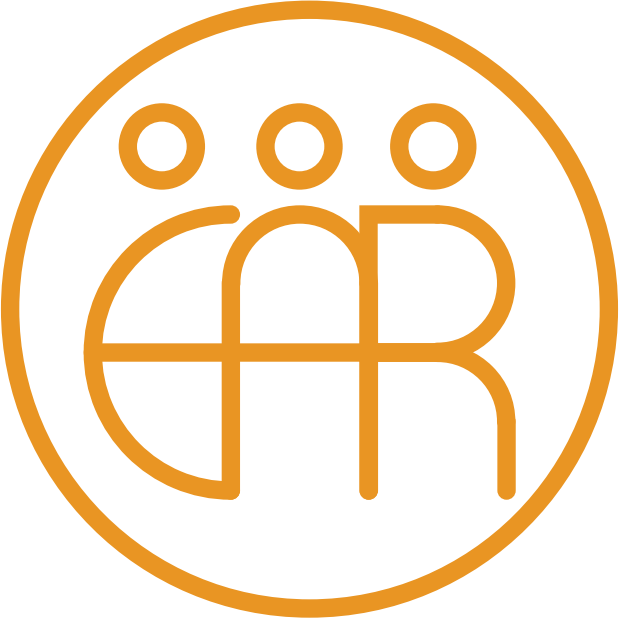 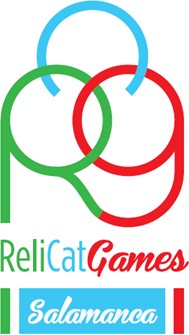 Anexo I: Ficha de inscripción “Centros Educativos”Nombre: Dirección: Localidad:DATOS DEL CENTROProvincia:C. P.	Teléfono:Correo electrónico:DATOS DEL RESPONSABLE DE LA ACTIVIDAD DEL CENTRONombre: Teléfono:Categorías en las que participará:Categoría A (5º - 6º E. Primaria.)	Categoría B (1º - 2º E. S. O.)Categoría C (3º - 4º E. S. O.)	Categoría D (Bachillerato)En	a	de	de 202_Vº Bº Director del centro	Vº Bº Profesor de ReligiónFdo.		Fdo.  	La participación en los IV ReliCat Games Salamanca supone la aceptación de las bases de la convocatoria.